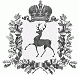 АДМИНИСТРАЦИЯ РАБОЧЕГО ПОСЁЛКА ШАРАНГАШАРАНГСКОГО МУНИЦИПАЛЬНОГО РАЙОНАНИЖЕГОРОДСКОЙ ОБЛАСТИПОСТАНОВЛЕНИЕот 06.11.2020      							N164Об утверждении Плана мероприятий по разработке прогноза социально-экономического развития  рабочего поселка Шаранга Шарангского муниципального района Нижегородской области,  бюджета поселения на 2021 год            В соответствии со ст.35 Федерального закона от 28 июня 2014 года № 172-ФЗ «О стратегическом планировании в Российской Федерации», ст.11 Закона Нижегородской области от 3 марта 2015 года № 24-З «О стратегическом планировании в Нижегородской области», и в целях разработки прогноза социально-экономического развития рабочего поселка Шаранга Шарангского муниципального района Нижегородской области на 2021 год, бюджета поселения на 2021 год, администрация рабочего посёлка Шаранга Шарангского муниципального района Нижегородской области (далее-администрация) п о с т а н о в л я е т:1. Утвердить План мероприятий по разработке прогноза социально-экономического развития рабочего поселка Шаранга Шарангского муниципального района Нижегородской области на 2021 год, бюджета поселения на 2021 год согласно приложению.           2. Настоящее постановление обнародовать в порядке, предусмотренном Уставом рабочего поселка Шаранга Шарангского муниципального района Нижегородской области и разместить в информационно-телекоммуникационной сети «Интернет» на официальном сайте - http://www.sharanga.nnov.ru/administratsiya-rabochego-poselka-sharanga/          3. Контроль за исполнением настоящего постановления оставляю за собой.Глава  администрации                                                                  С.В. КраевУТВЕРЖДЕНпостановлением администрации  рабочего посёлка Шаранга Шарангского муниципального района Нижегородской областиот  06.11.2020 года №164План мероприятийпо разработке прогноза социально-экономического развития рабочего поселка Шаранга Шарангского муниципального района Нижегородской области, бюджета поселения на 2021 год УТВЕРЖДЕНпостановлением администрациир.п.Шарангаот .11.2020 № №п.п.Наименование документа (материала)Ответственный исполнительСрок представленияКуда представляется1.Прогнозная оценка администрируемых доходов на 2021 год Администрация до 01 августа2020 годаФинансовое управление администрации Шарангского муниципального района2.Постановление администрации р.п.Шаранга "Об утверждении основных направлений бюджетной и налоговой политики Администрации рабочего поселка Шаранга Шарангского муниципального района на 2021 год и на плановый период 2022 и 2023 годов"Администрация до 15 ноября2020 годаПоселковый Совет р.п.Шаранга3.Бюджетные заявки и обоснования бюджетных ассигнований на 2021 год Администрация до 25 сентября2020 годаФинансовое управление администрации Шарангского муниципального района4.Предварительный (плановый) реестр расходных обязательств бюджета поселения на 2021 год Администрация до 05 октября 2020 годаФинансовое управление администрации Шарангского муниципального района5.Проект решения Шарангского поселкового Совета рабочего поселка Шаранга "О прогнозе социально-экономического развития Администрации рабочего поселка Шаранга  на 2021 год "Администрация до 15 ноября2020 года Поселковый Совет р.п.Шаранга6.Проект решения Шарангского поселкового Совета "О бюджете поселения на 2021 год"Администрация до 15 ноября2020 года Поселковый Совет р.п.Шаранга7.Уточненный реестр расходных обязательств бюджетного планирования бюджета поселенияАдминистрация в течение 15 дней после принятия решения о бюджете поселенияФинансовое управление администрации Шарангского муниципального района